Приложение 1к Правилам землепользования и застройки городского округа город-герой Волгоград, утвержденным решением Волгоградской городской Думы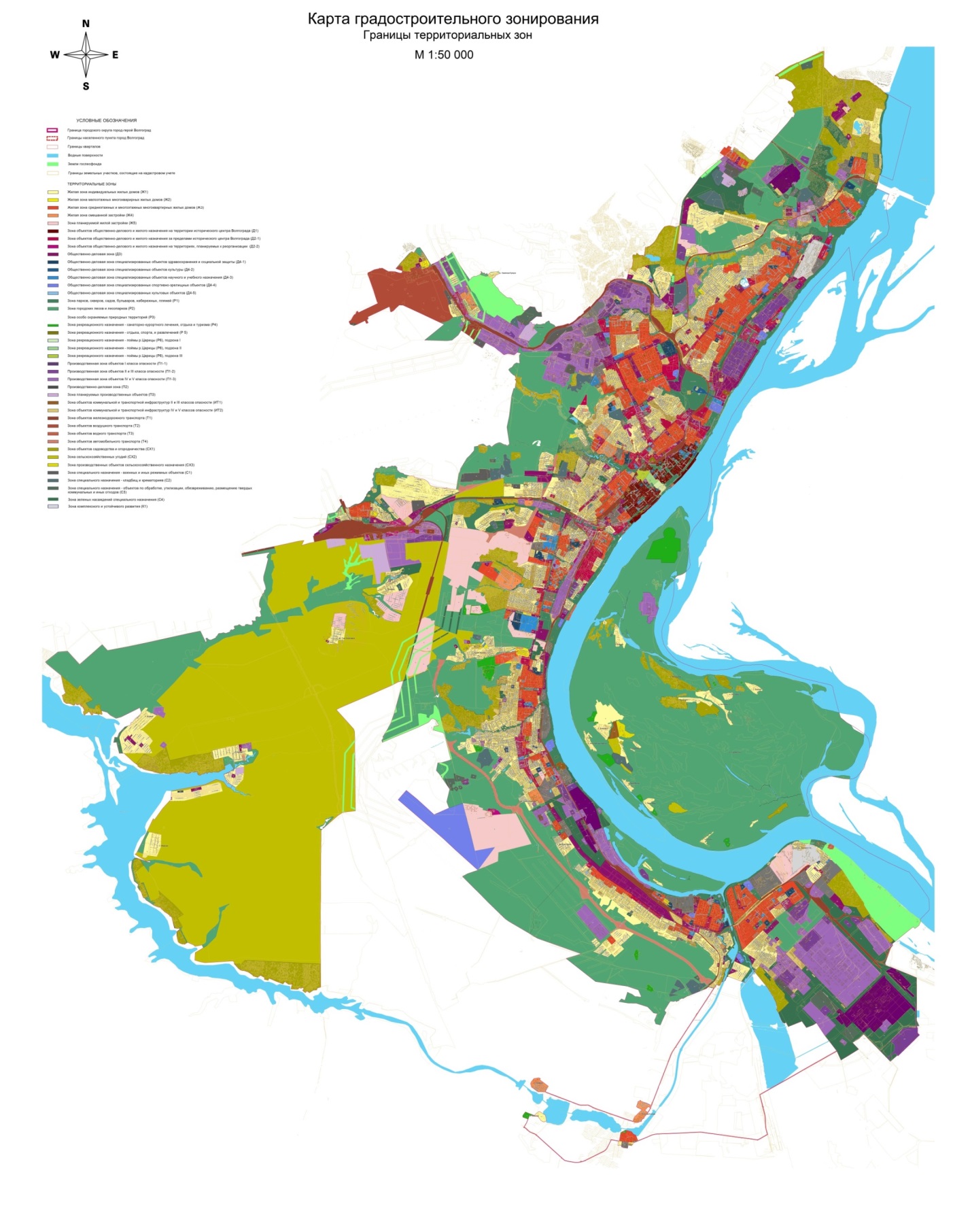 Комиссия по подготовке проекта правил землепользования и застройки городского округа город-герой Волгоградот21.12.2018№5/115